Police Support Volunteer Activity Elderly Involvement Volunteer  Preventing and detecting crime, providing reassurance to victims and witnesses, and generally making our communities safer is the priority of Derbyshire Constabulary. We welcome Volunteers to help and support our communities. As an elderly involvement volunteer you will help support local elderly people and prevent them from becoming the victims of crime.What does this activity involve?Engaging with elderly members of the community and their families to deliver crime prevention advice within Derby Royal Hospital to aid them to safely return to their home. Conducting surveys with members of the public to enhance public safetyPreparing for and taking part in crime prevention initiatives such as Bright Star, collating information and materials. Working collaboratively with police officers and staff to support local priorities Working collaboratively with external agencies including Age UK Derby and Derbyshire to deliver crime prevention messagesUsing IT applications such as Microsoft Excel and Microsoft Word to write letters, leaflets and reports.Skills Required:	The ability to speak to people face to face and over the telephone in a professional and confident manner is required. You should have good organisational skills and basic IT skills, but will receive training on any systems required.  Note: Crime prevention training will be provided as part of this role.Location:  St Mary’s Wharf, Derby .Core Hours: Daytimes.Vetting Level: 2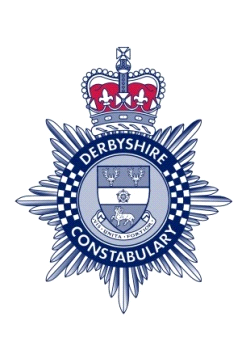 